[ALL  TENNIS ASSOCIATION]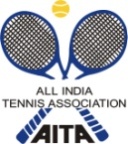 RULES / REGULATIONSFor the year 2015 :- No player born after 01 Jan 2002 is permitted to play Men’s or Women’s AITA tournaments.No player born after 01 Jan 2004 is permitted to play Under 18 AITA tournaments.No player born after 01 Jan 2006 is permitted to play Under 16 AITA tournaments.No player born after 01 Jan 2008 is permitted to play Under 14 AITA tournaments.NAME OF THE TOURNAMENTSATS National Series Under - 16NAME OF THE STATE ASSOCIATIONTELANGANA STATE TENNIS ASSOCIATIONHONY. SECRETARY OF ASSOCIATIONMr ASHOK KUMARADDRESS OF ASSOCIATIONRoom no-12, SAAP Tennis Complex, Fateh Maiden, L B Stadium, HYDERABAD.TOURNAMENT WEEK06th June 2016Tournament DirectorMr Praveen BhargavaMobile No:- +91 9440422920CATEGORY National Series AGE GROUPSUnder - 16 Boys and GirlsENTRY DEADLINE16th  May 2016WITHDRAWAL DEADLINE30th May 2016Draws & Order of PlayWill be posted onwww.facebook.com/tstatennisTHE ENTRY IS TO BE SENTTHE ENTRY IS TO BE SENTWg Cdr (Retd.) P.F. MontesWg Cdr (Retd.) P.F. MontesADDRESSADDRESSExecutive Director – Tournaments,Executive Director – Tournaments,All India Tennis Association,All India Tennis Association,RK Khanna Tennis Stadium, Africa Avenue, NEW DELHI.RK Khanna Tennis Stadium, Africa Avenue, NEW DELHI.TELEPHONE+91-11-26176276FAX+91-11-26173159Websitewww.aitatennis.comEMAILentries@aitatennis.com There will be no sign-in for Main DrawQualifying  Sign-in on 03rd June 2016 from 12.01pm to 02.00pm at VenueDoubles sign-in deadline Monday 12noon and matches will start from MondayThere will be no sign-in for Main DrawQualifying  Sign-in on 03rd June 2016 from 12.01pm to 02.00pm at VenueDoubles sign-in deadline Monday 12noon and matches will start from MondayThere will be no sign-in for Main DrawQualifying  Sign-in on 03rd June 2016 from 12.01pm to 02.00pm at VenueDoubles sign-in deadline Monday 12noon and matches will start from MondayThere will be no sign-in for Main DrawQualifying  Sign-in on 03rd June 2016 from 12.01pm to 02.00pm at VenueDoubles sign-in deadline Monday 12noon and matches will start from MondayThere will be no sign-in for Main DrawQualifying  Sign-in on 03rd June 2016 from 12.01pm to 02.00pm at VenueDoubles sign-in deadline Monday 12noon and matches will start from MondaySIGN-IN - SinglesQUALIFYING03rd June 2016 from 12.00pm to 02.00pm at VenueMAIN DRAWNo Sign-inNo Sign-inMAIN DRAW SIZESingles64 (Boys) 48 (Girls)Doubles1616QUALIFYING DRAW SIZESingles48 (Boys) 32 (Girls)Doubles----DATES FOR SINGLESQUALIFYING04th to 05th June 2016MAIN DRAW06th  to 11th  June 201606th  to 11th  June 2016DATES FOR DOUBLESQUALIFYINGN/AMAIN DRAW06th  to 10th  June 201606th  to 10th  June 2016NAME OF THE VENUENAME OF THE VENUESATS TENNIS COMPLEXSATS TENNIS COMPLEXSATS TENNIS COMPLEXADDRESS OF VENUEADDRESS OF VENUERoom No:- 12, SATS Tennis Complex,L B Stadium, Fateh Maidan,Hyderabad - 500 001Tel No:- 040 - 23230555Room No:- 12, SATS Tennis Complex,L B Stadium, Fateh Maidan,Hyderabad - 500 001Tel No:- 040 - 23230555Room No:- 12, SATS Tennis Complex,L B Stadium, Fateh Maidan,Hyderabad - 500 001Tel No:- 040 - 23230555TOURNAMENT REFEREETOURNAMENT REFEREESurajit Bandyopadhyay9339429158surajit222@rediffmail.comSurajit Bandyopadhyay9339429158surajit222@rediffmail.comSurajit Bandyopadhyay9339429158surajit222@rediffmail.comCOURT SURFACEHardHardBALLSAITA ApprovedNO. OF COURTSSevenSevenFLOOD LIGHTSYesHOTEL BOOKINGS – PLEASE CONTACT MR. RAJNEESH @ 09958531335 or VINAY @ 7838563305 FOR HOTEL RESERVATION AS PRICES ARE DISCOUNTED and are with the following facilitiesFree WiFi, Complimentary Breakfast, Air Conditioned Rooms, TV with DTH ConnectionHOTEL BOOKINGS – PLEASE CONTACT MR. RAJNEESH @ 09958531335 or VINAY @ 7838563305 FOR HOTEL RESERVATION AS PRICES ARE DISCOUNTED and are with the following facilitiesFree WiFi, Complimentary Breakfast, Air Conditioned Rooms, TV with DTH Connection1.OYO Rooms Dera Guest HouseAddress:- Khan Lateef Khan Estate, Opp:- SATS Tennis Complex, Fateh Maidan Road, Abids, L B Stadium, HyderabadSingle/Double/Triple Bed – Rs.1250/Rs.1450/Rs.1750 (Rates Inclusive of all Taxes)2.OYO Rooms Hotel Asian Inn Plot No. 11-6-210, Mukarram Estate, Opposite Of SBI Nampally , Public Garden Road, Nampally, Hyderabad - Double/Triple Bed Rs.1550/Rs.1950(Rates Inclusive of all Taxes)3.OYO Rooms Hotel SG Comforts Plot No. 5-9-211/101, Chirag Ali Lane, Mahesh Nagar, Abids, Hyderabad Single/Double/Triple Bed – Rs.1250/Rs.1450/Rs.1750 (Rates Inclusive of all Taxes)4.OYO Rooms Hotel Dwaraka City Park Chirag Ali Lane, Abids, Hyderabad Single/Double/Triple Bed – Rs.1250/Rs.1450/Rs.1750 (Rates Inclusive of all Taxes)5.OYO Rooms Hotel Gateway Plot No. 11 - 6 - 242 - 245, Station Road, Nampally, Hyderabad Single/Double/Triple Bed – Rs.1300/Rs.1500/Rs.1700 (Rates Inclusive of all Taxes)ENTRYEntries for all Super Series, National Series & Nationals will be sent to AITA Office by E-mail to entries@aitatennis.com 
No entry will be accepted through telephonePlayers need to be registered with AITA & All players should show their valid ITN registration card and pay their entry fees before their first match
AGE ELIGIBILITYPlayers born:After 1ST   Jan 2000 are eligible for participation in U/16 event.
ENTRY FEE         Singles / 	Doubles(for each pair)National Series    -          Rs. 800/- 	/ 	Rs 1000/-AITA Registration CardIt is mandatory for the player to carry ORIGINAL REGISTRATION CARD for the sign-in. 